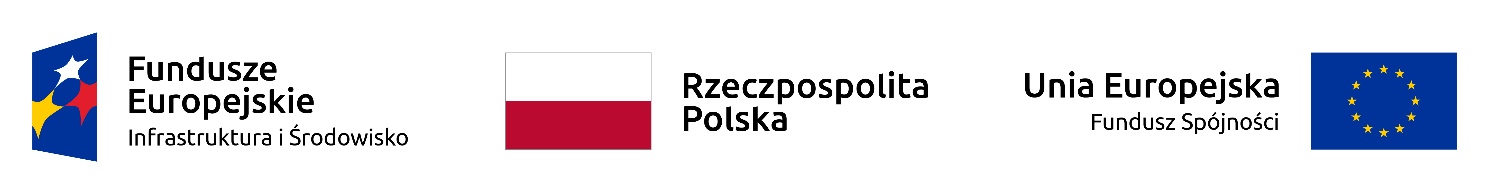 Załącznik nr 1/nazwa oferenta//dokładny adres// telefon, FAX// E-mail/O F E R T A WYKONAWCY„Zaprojektowanie i budowa systemu kogeneracyjnego” w ramach programu 1.6 Promowanie wykorzystania wysokosprawnej kogeneracji ciepła i energii elektrycznej w oparciu o zapotrzebowanie na ciepło użytkowe ramach projektu pn.: „Budowa systemu kogeneracyjnego dla Zakładu Energetyki Cieplnej Sp. z o.o. w Nowym Dworze Mazowieckim” 1. Oferujemy wykonanie całego zadania, za wynagrodzenie całkowite ryczałtowe w wysokości brutto (z VAT):…………….. zł (słownie:…………………………………………zł), w tym VAT……………………(słownie: ………………………… zł );za wykonanie ETAPU 1, wynagrodzenie w wysokości brutto (z VAT):………………………………zł (słownie: …………………………………………………… zł, w tym VAT………………………(słownie: …………… zł);za wykonanie ETAPU 2,  oferujemy wykonywanie serwisu eksploatacyjnego agregatów wraz z materiałami eksploatacyjnymi za okres 24 000mth w cenie …………………….PLN/MTH brutto (słownie…………………………………………….. zł),w tym VAT………………(słownie:……………………….. zł) za jedną jednostkę. Jednocześnie zobowiązujemy się do podpisania umowy serwisowej w cenie oferowanej powyżej.za wykonanie ETAPU 3, wynagrodzenie w wysokości brutto (z VAT): (słownie: …………………zł, w tym VAT……………………………………………………… (słownie: .………………………………… zł), w tym:- w zakresie budowy kotła gazowego ………………………….zł  brutto;- w zakresie budowy agregatu prądotwórczego …………………….zł brutto.oraz według niżej deklarowanych wartości technicznych: Sprawność ogólna silników kogeneracyjnych tłokowych na paliwo gazowe przy obciążeniu 100% wynosi - ………………….. %Na wykonane roboty i dostarczone urządzenia (materiały) udzielamy gwarancji 36 m-cy.Zapoznaliśmy się ze Specyfikacją Istotnych Warunków Zamówienia i nie wnosimy do niej zastrzeżeń.Akceptujemy warunki określone w istotnych postanowieniach umowy załącznik Nr 5 do SIWZ.Uważamy się za związanych niniejszą ofertą przez okres 30 dni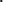 Wadium zostało wniesione w dniu ………………... w wysokości . w formiePo przeprowadzonym postępowaniu proszę zwrócić wadium na konto Nrw Banku(dotyczy Oferentów, którzy wnieśli wadium w pieniądzu)W przypadku wyboru oferty zobowiązujemy się do podpisania umowy w terminie i miejscu wskazanym przez zamawiającego.Oświadczenie WykonawcyMy, niżej podpisani, będąc upoważnionymi do podpisania niniejszej oferty przez wymienionego powyżej Wykonawcę, w odpowiedzi na ogłoszenie Zamawiającego o w/w zamówieniu oświadczamy, że przeanalizowaliśmy i w pełni akceptujemy treść dokumentów tworzących specyfikację istotnych warunków zamówienia oraz informujemy, że zdobyliśmy wszelkie niezbędne informacje do opracowania oferty i podpisania wynikającej z niej umowy w sprawie zamówienia publicznego.Zobowiązujemy się i gwarantujemy, bez zastrzeżeń czy ograniczeń, wykonanie całości zamówienia.W cenie oferty zostały ujęte wszystkie koszty związane z prawidłowym wykonaniem zamówienia wyliczone zgodnie z załączoną specyfikacją istotnych warunków zamówienia wraz z materiałami dodatkowymi.Zamówienie wykonamy w terminie, zgodnie ze złożonym harmonogramem rzeczowo -finansowym przedmiotu zamówienia.Zapoznaliśmy się z dokumentacją przetargową i nie wnosimy do niej żadnych zastrzeżeń oraz uzyskaliśmy niezbędne informacje do prawidłowego przygotowania oferty.Nie partycypujemy w jakiejkolwiek innej ofercie dotyczącej tego samego postępowania, jako Wykonawca.……………………………………..						………………………………………	data/	podpis